重 印 书 推 荐原版出版记录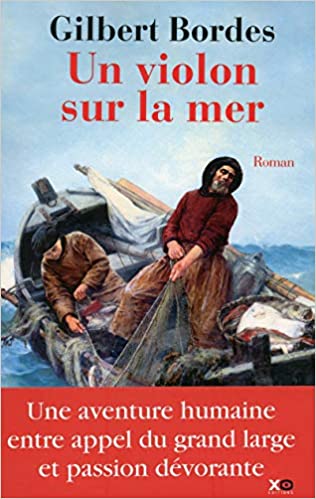 英文书名：THE NEWFOUNDLAND VIOLIN法语书名：UN VIOLON SUR LA MER作    者：Gilbert Bordes出 版 社：XO éditions代理公司：ANA/页    数：368页出版时间：2013年2月代理地区：中国大陆、台湾地区审读资料：电子稿类    型：小说授权信息：中文简体版权曾授权，版权已回归豆瓣链接：https://book.douban.com/subject/30185861/中简本出版记录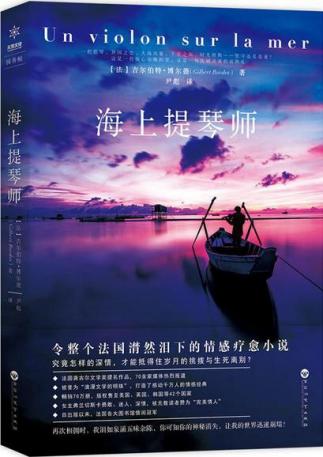 书 名：《海上提琴师》作 者：  【法】吉尔伯特·博尔德出版社：百花洲文艺出版社译 者：尹彪出版年：2017年6月 页 数：320页定 价：39.80元装 帧：平装豆瓣评分：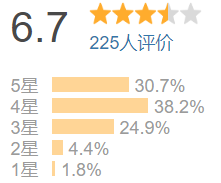 内容简介：《海上提琴师》讲述了在风情浓郁的法国渔业港口小镇，波勒医生的儿子、俊美少年亚纳，邂逅了一位美丽的意大利女孩。两人一见钟情。然而由于女孩莫名的闯入及其神秘的身世，致使他们的恋情遭遇了难以逾越的坎坷。无情的现实、躁动的灵魂、浓情的一夜、离奇的消失……这背后究竟有着怎样的难言与苦衷？大海的召唤、祖父的遇难、青春的不羁、情感的挫折……单薄的俊美少年究竟该何去与何从？这是一份惊心动魄的爱，这是一场洗刷灵魂的成熟礼！小说的足迹涉及法国、加拿大、意大利，书中出场人物众多，形态各异，6代人的恩怨纠葛跃然纸上。故事跌宕起伏、色彩厚重，笔触写实、细致，宛若一副史诗级绘卷。目录：Part 1
弗兰切斯卡
Part 2
伊丽莎白
Part 3
塔拉索女伯爵作者简介：吉尔伯特·博尔德（Gilbert Bordes），法国全职畅销书作家，曾任中学老师和记者。他同时创作多部小说，作品广受好评，曾荣获 RTL Grand Public Prize 、 Maison de la Presse Prize 等奖项。